Förderverein der Freiherrn von Wiltberg 
Grundschule Enkirch e.V.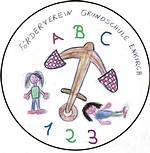 BeitrittserklärungHiermit erkläre ich meinen Beitritt zumFörderverein der Freiherrn von Wiltberg Grundschule Enkirch e.V.und unterstütze damit gerne die KinderVorname :		________________________________Nachname :		________________________________Straße :		________________________________PLZ / Wohnort :	________________________________E-Mail :		________________________________……………………………………………………………………………………………………………………………….EinzugsermächtigungHiermit erteile ich dem Förderverein der Freiherrn von Wiltberg Grundschule Enkirch e.V. bis auf Widerruf den Auftrag, den jährlichen Mitgliedsbeitrag von
z.Zt. 
						12,00	 €Jeweils im September des laufenden Jahres von meinem Konto einziehen.Meine Bankdaten :	IBAN :	_____________________________________________________			BIC :	_____________________________________________________
Enkirch, den ……………………………			Unterschrift : ……………………………………………………………….           Vorstand Förderverein (Nov. 2018 – Nov. 2020)
Yvonne Kappel ( 1. Vors. ) Jutta Klimantat ( 2. Vors. ) Meike Eickmeier (Schatzmeister) Nicole Neu (Schriftführer)